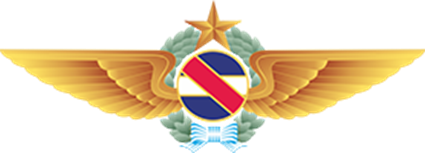 FUERZA AÉREA URUGUAYACOMANDO AÉREO LOGÍSTICOSERVICIO DE ABASTECIMIENTOBase Aérea “Cap. Boiso Lanza”, 28 de julio de 2023.Resolución del Director del Servicio de Abastecimiento Nro. 200/2023.VISTO: Las presentes actuaciones relacionadas con la Ampliación de la Licitación Abreviada Nº 126/2022 cuyo objeto es la “Adquisición de hasta 16.800 docenas de huevo colorado, por un periodo de 12 meses”, para la Fuerza Aérea Uruguaya;RESULTANDO: I) que por Resolución Nº 175/2022 de fecha 01 de agosto de 2022, la que fue intervenida sin observaciones por el Tribunal de Cuentas de la República, se adjudicó el objeto de esta Licitación a la Empresa JOSE CITTADINO DONATO Y CIA. S.C., en mérito a las razones y fundamentos expuestos en la misma;                        II) que con fecha 28 de junio de 2023 el Jefe de la División Intendencia, solicitó la ampliación en un 100% de las prestaciones con la empresa adjudicada en el procedimiento de compra individualizado en el Visto que antecede;CONSIDERANDO: I) que el suministro en cuestión se encuentra actualmente en etapa de ejecución;	II) que en virtud de lo precedentemente expuesto, resulta de aplicación la previsión contenida en el artículo 74 del TOCAF que habilita a la Administración a ampliar las prestaciones objeto de los contratos hasta el límite del 100 %, previo consentimiento de la empresa adjudicataria;	III) que se recabó el consentimiento de la empresa JOSE CITTADINO DONATO Y CIA. S.C. para proceder a la presente ampliación, la cual expreso su conformidad de acuerdo a su correo electrónico de fecha 07 de julio del corriente.	IV) que esta contratación ha sido ingresada al Sistema de Información de Compras Estatales	V) que la presente se notificará una vez que el gasto haya sido intervenido previamente de legalidad por parte del Tribunal de Cuentas de la República;	VI) que la referida empresa se encuentra debidamente registrada en el R.U.P.E.;ATENTO: A los artículos 123 y 124 del Decreto 500/991, a los artículos 28, 29 literal C), 33 inciso 2º literal A) y 74 del Texto Ordenado de Contabilidad y Administración Financiera aprobado por Decreto Nº 150/12 del 11 de mayo de 2012, y a las facultades de Ordenador Secundario otorgadas por el artículo 1º de la Resolución del Ministerio de Defensa Nacional Nº 41.143 de fecha 6 de noviembre de 1996.EL DIRECTOR DEL SERVICIO DE ABASTECIMIENTO DE LA FUERZA AÉREA URUGUAYAR E S U E L V E:ARTICULO 1º.- Amplíase en un 100% la Licitación Abreviada Nº 126/2022 cuyo objeto es la “Adquisición de hasta 16.800 docenas de huevo colorado, por un periodo de 12 meses”, para la Fuerza Aérea Uruguaya, de acuerdo al siguiente detalle: A LA EMPRESA JOSE CITTADINO DONATO Y CIA. S.C.:Total, contratado en la presente $ 1.223.040,00 (son pesos uruguayos un millón doscientos veintitrés mil cuarenta con 00/100) IVA EXENTO;ARTÍCULO 2º.- La presente erogación será atendida según el siguiente detalle:Con cargo a créditos del ejercicio 2023, Inciso 03, Unidad Ejecutora 023, Afectación N° 652, Programa N° 343, Proyecto N° 000, con el siguiente detalle de compromisos:Con cargo a créditos del ejercicio 2024, Inciso 03, Unidad Ejecutora 023, con el siguiente detalle de compromisos:ARTÍCULO 3º.- Al momento de la notificación de la presente, la empresa adjudicataria deberá estar inscripta en el R.U.P.E., figurando en estado “activo” de acuerdo a lo establecido en el Decreto 155/2013 de fecha 21 de mayo de 2013 y acreditar los extremos y documentos requeridos en las condiciones establecidas en la presente Compra.ARTÍCULO 4º.- La presente Resolución se publicará en la página web de ARCE y se notificará a los interesados, una vez que se haya verificado la intervención preventiva del gasto por parte del Contador Auditor del Tribunal de Cuentas de la República destacado ante el Ministerio de Defensa Nacional.ARTÍCULO 5º.-  Cumplido sin observaciones, pase a la Dirección de Economía y Finanzas de la Fuerza Aérea a sus efectos.ARTÍCULO 6º.- Cumplido, archívese.EL DIRECTOR DEL SERVICIO DE ABASTECIMIENTOCNEL.(AV)		 JULIO BARDESIOÍTEMDESCRIPCIÓNCANTIDAD HASTA PRECIO UNITARIO SIN IVAPRECIO TOTAL IVA EXENTO.1HUEVO COLORADO 16.80072,801.223.040,00A LA EMPRESA JOSE CITTADINO DONATO Y CIA. S.C. - TOTAL CONTRATADO (PESOS URUGUAYOS)A LA EMPRESA JOSE CITTADINO DONATO Y CIA. S.C. - TOTAL CONTRATADO (PESOS URUGUAYOS)A LA EMPRESA JOSE CITTADINO DONATO Y CIA. S.C. - TOTAL CONTRATADO (PESOS URUGUAYOS)A LA EMPRESA JOSE CITTADINO DONATO Y CIA. S.C. - TOTAL CONTRATADO (PESOS URUGUAYOS)1.223.040,00COMPROMISOBENEFICIARIOIMPORTEMONEDA1JOSE CITTADINO DONATO Y CIA. S.C509.600,00PESOS URUGUAYOSCOMPROMISOBENEFICIARIOIMPORTEMONEDA1JOSE CITTADINO DONATO Y CIA. S.C713.440,00PESOS URUGUAYOS